高等教育自学考试毕业论文封面论文题目（二号、黑体、加黑、居中）红字最后都删掉市    地                          专    业                         姓    名                         准考证号                         答辩成绩                         主考院校（盖章）  齐鲁工业大学   二〇二*年*月   日（填写答辩时间，上半年一般为3月下旬周六周日，下半年一般为9月下旬周六周日）高等教育自学考试艺术设计类专业毕业设计任务书地市：                                             专业：                                               （本页由考生填写，正面）（本页由主考院校填写，反面）注：毕业考核总成绩为毕业设计成绩和毕业答辩成绩的平均分。高等教育自学考试本科毕业设计(论文)原创性声明本人郑重声明：所呈交的毕业设计(论文) ，是本人在指导教师的指导下独立研究、撰写的成果。设计(论文) 中引用他人的文献、数据、图件、资料，均已在设计(论文) 中加以说明，除此之外，本设计(论文)不含任何其他个人或集体已经发表或撰写的成果作品。对本文研究做出重要贡献的个人和集体，均已在文中作了明确说明并表示了谢意。本声明的法律结果由本人承担。毕业设计(论文)作者签名：  将手写签名扫描后插入，不要有黑底 20**年*月  日                                                （填答辩时间）目    录（三号、黑体、居中、加黑、目录两字空四格、与正文空一行）摘  要  ……………………………………………………………I第一章（空两格）☆☆☆☆（小三号、黑体字）…………11.1☆☆☆（四号黑体） ………………………………………………21.1.1☆☆☆（四号黑体）…………………………………………… 41.1.2☆☆☆ ……………………………………………………………71.2☆☆☆ ………………………………………………………………91.2.1☆☆☆……………………………………………………………151.2.2☆☆☆……………………………………………………………24第二章（空两格）☆☆☆☆☆…………………………… 292.1☆☆☆………………………………………………………………292.2☆☆☆………………………………………………………………35……参考文献  ……………………………………………………………37致  谢  ………………………………………………………………38说明：1、整个目录的行间距采用多倍行距，1.252、☆表示汉字，一章里不要只出现一个小节，如第四章，可以是4.1，4.2，或者不分节，不要只有4.1。3、目录页不需要页眉和页码，目录页码要右侧对齐。4、每行汉字后面可以空两个格后出现…（如1.1产品介绍  …………）5、所有的红字和举例最后都删掉 举例如下：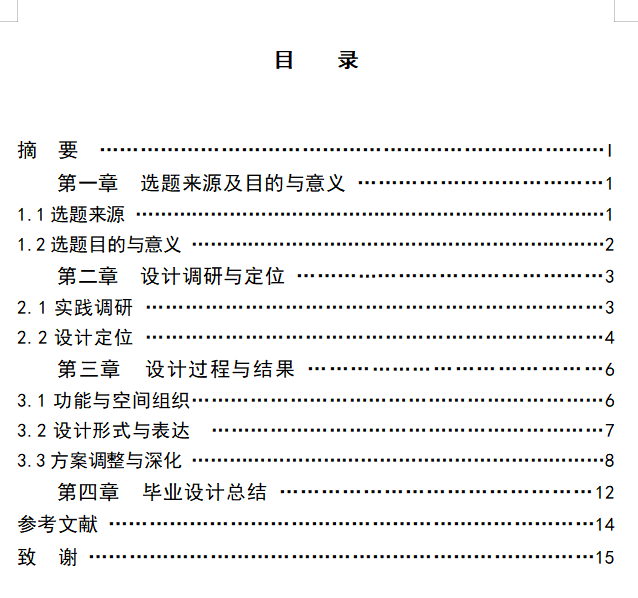 （中文摘要及关键词格式）        摘  要（200-400字）(“摘要”之间空两格，采用三号字、黑体、加黑、居中，与内容空一行)&&&&&&&&&&&&&&&&&&&&&&&&&&&&&&&&&&&&&&&&&&&&&&&&&&&&&&&&&&&&&&&&&&&&&&&&&&&&&&&&&&&&&&&&&&&&&&&&&&（内容采用小四号仿宋体，每段首行空2格，行间距采用多倍行距，1.25）（摘要内容和关键词之间空一行）关键词：&&&&  &&&&  &&&&关键词：(小四号、黑体、加黑、顶格) （内容采用小四号、仿宋体、接排、各关键词之间有2个空格）内容在关键词三个字后面直接写，关键词一般不少于3个注意：页眉统一写成：齐鲁工业大学2023年下半年高教自考本科生毕业设计（论文）举例如下：红字和举例最后全部删掉，特别强调：摘要的内容和关键词的内容都是用小四号仿宋。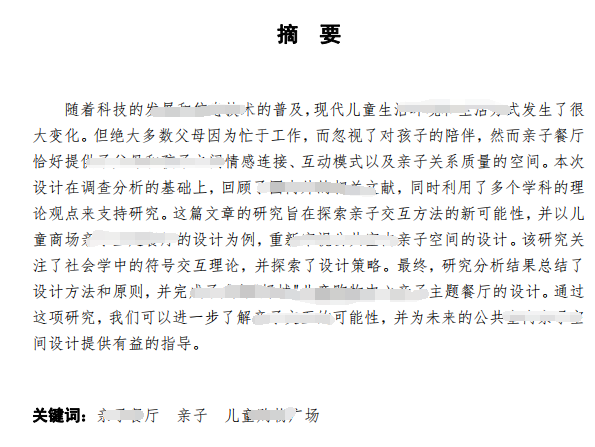 关于摘要的解释：   1.选题的目的、意义或重要性    2.灵感来源、设计定位   3. 设计过程  4.最终结果关键词不要用形容词，要用名词。（正文格式）        第一章（空两格）☆☆☆（小三号、黑体、加黑、居中）1.1☆☆☆（四号黑体）（正文行间距统一为：多倍行距，1.25）（内容小四号宋体，1.25倍行距，每段首行空2格，正文下同）☆☆☆☆☆☆☆☆☆☆☆☆☆☆☆☆☆☆☆☆☆☆☆☆☆☆☆☆☆☆1.2☆☆☆（四号黑体）1.2.1☆☆☆（四号黑体）（内容小四号宋体）☆☆☆☆☆☆☆☆☆☆☆☆☆☆☆☆☆☆☆☆☆☆☆☆☆☆☆☆☆☆☆☆☆☆☆☆☆☆☆☆☆☆☆☆☆☆☆☆☆☆☆☆☆☆☆☆☆☆☆☆☆☆☆☆☆☆☆☆☆☆☆☆☆☆☆☆☆☆☆☆☆☆☆☆☆☆☆☆☆☆☆☆☆☆☆☆☆☆☆☆☆☆☆☆☆☆☆☆☆☆☆☆☆☆☆☆☆☆☆☆☆☆☆☆☆☆☆☆☆☆☆☆1.2.2☆☆☆（四号黑体）（内容小四号宋体）☆☆☆☆☆☆☆☆☆☆☆☆☆☆☆☆☆☆☆☆☆☆☆☆☆☆☆☆☆☆☆☆☆☆☆☆☆☆☆☆☆☆☆☆☆☆☆☆☆☆☆☆☆☆☆☆☆☆☆☆☆☆☆☆1.2.3☆☆☆（四号黑体）（内容小四号宋体）☆☆☆☆☆☆☆☆☆☆☆☆☆☆☆☆☆☆☆☆☆☆☆☆☆☆☆☆1.3☆☆☆ 正文行间距统一为：多倍行距，1.25（与上文空一行，开始写下一章）第二章  ☆☆☆☆☆2.1☆☆☆☆☆☆☆☆☆☆☆☆☆☆☆☆☆☆☆☆☆☆☆☆☆☆☆☆☆☆☆☆☆☆☆☆☆☆☆☆☆☆☆☆☆☆☆☆☆☆☆☆☆☆☆☆☆☆☆☆☆☆☆☆☆☆☆☆☆☆☆☆☆☆☆☆☆☆☆☆☆☆☆☆☆☆☆☆☆☆☆☆☆☆☆☆☆☆☆☆☆☆☆☆☆☆☆☆☆☆☆☆☆☆☆（内容小四号宋体，1.25倍行距，正文下同）……（与上文空一行，开始写下一章）第三章  ☆☆☆☆☆3.1☆☆☆☆☆☆☆☆☆☆☆☆☆☆☆☆☆☆☆☆☆☆☆☆☆☆☆☆☆☆☆☆☆☆☆……（与上文空一行，开始写下一章）第四章  ☆☆☆☆☆正文中若有配图，配图需要标明图号和图的名称，第一章出现的第一个图命名为图1-1，第二个图命名为图1-2，第二章出现的第一个图命名为图2-1，第二个图命2-2.注：图号在正文段落中的写法（历年的论文在此方面出问题比较多，请大家仔细看后再进行论文的写作及修改）：（1）图号写在句子的开头①例如：图2-1调研数据分析。②例如：图2-1、图2-2室内空间布局。    （2）图号在句子末尾①实现了场地的灵活可变，为多种社会活动提供公共空间（如图4-2）。②实现了场地的灵活可变，为多种社会活动提供公共空间（如图4-2、图4-3）。注：④、⑤、⑥为图号和语句结合不太紧密时⑦营造不同功能的复合型文化公共空间如图10-10所示。⑧营造不同功能的复合型文化公共空间如图10-10、图10-11所示。⑨营造不同功能的复合型文化公共空间如图10-10~图10-13所示。注：⑦、⑧、⑨图号和语句结合比较紧密，或者句子比较短时注：为了表示客观性，正文中不要用第一人称。一般情况下，可以省略，实在不行，可用“本人”或“笔者”来代替。插入图片后，调整图片大小，论文中最好不要出现空白部分。参考文献（四号、黑体、加黑、顶格）参考文献一般要求不少于5个，脚注需要在文中标出。参考文献须是已经公开发表的，项目必须齐全。文献格式按GB/T 3179-92规定书写。其作者著录时，多名作者间用逗号分开(三名及三名以内必须全部列出，三名以上列出前三名后加“等”表示)。格式如下：  a.  期刊： 序号  作者. 文章名[J]. 刊名(英文用斜体).年份，卷次(期次)：起止页码  b.  专著、图书：序号  作者.书名[M]. 版次. 译者. 出版地：出版者，出版年. 页码  c.  专利：序号  申请者. 题目[P]. 国别代号. 专利文献种类, 专利号，出版日期  d.  学位论文：序号  作者. 题目[D]. 保存地点：保存单位，年份  e.  会议论文：序号  作者. 题目[C]. 会议名称，会议地址，会议年份  f.  技术标准：序号  标准代号 分类号. 顺序号---发布年，标准名称[S]g.  报纸：序号  作者. 题目[N]. 报纸名称，出版地：年-月-日(版次)h.  译著：序号  作者. 书名. 译者，版本. 出版地：出版者，出版年. 页码i专著中析出的文献：序号  作者. 析出题目. 见（或In）原文献责任者. 文献书名.版本. 出版地，出版者，出版年. 在原文集中的页码j.   论文集中析出的文献：序号  作者. 析出题目. 见（或In）：文集编者. 文集名称. 出版地，出版者，出版年. 在原文集中的页码说明：1.以上，序号要加方括号如[1]，与文字之间空两格。如果需要两行的，第二行文字要位于序号的后边，与第一行文字对齐。2.中文用五号宋体，外文用五号Times New Roman字体。）3.所有点全部是Times New Roman字体，其他符号全部是宋体。4.下面的举例中，蓝色部分的标点符号用全角，其它标点符号全部用半角。5.撰写时，请将红色字的内容和批注及举例删除。举例如下：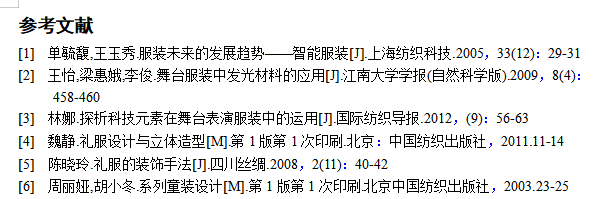 致  谢（内容小四号宋体，1.25倍行距）☆☆☆☆☆☆☆☆☆☆☆☆☆☆☆☆☆☆☆☆☆☆☆☆☆☆☆☆☆☆☆☆☆☆☆☆☆☆☆☆☆☆☆☆☆☆☆☆☆☆☆☆☆☆☆☆☆☆☆☆☆☆☆☆☆☆☆☆☆☆☆☆☆☆☆☆☆☆☆☆☆☆☆☆☆☆☆☆提示：参考文献和致谢均为另起一页，不要和正文写在一页。【从知网中导出参考文献的方法】知网 http://www.cnki.net/（1）输入论文题目，进行检索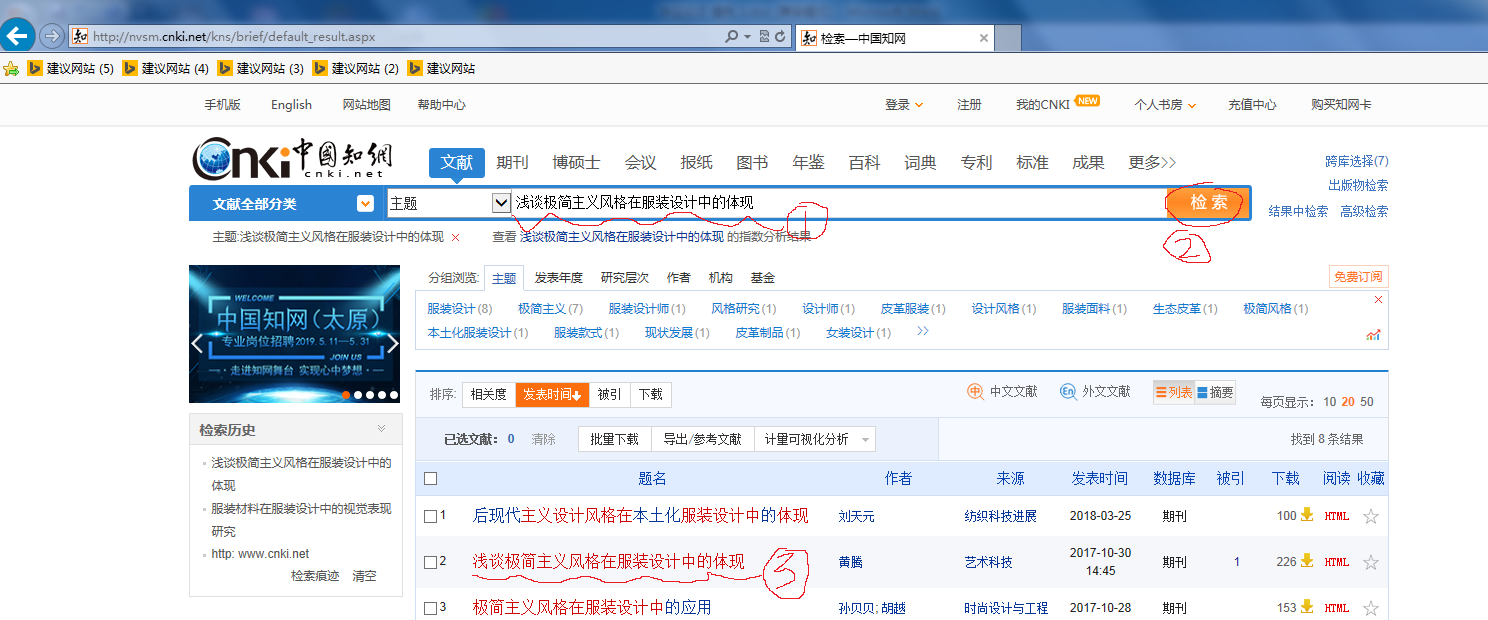 （2）单击选择出的论文（见③），进入摘要界面，单击④ “导出/参考文献”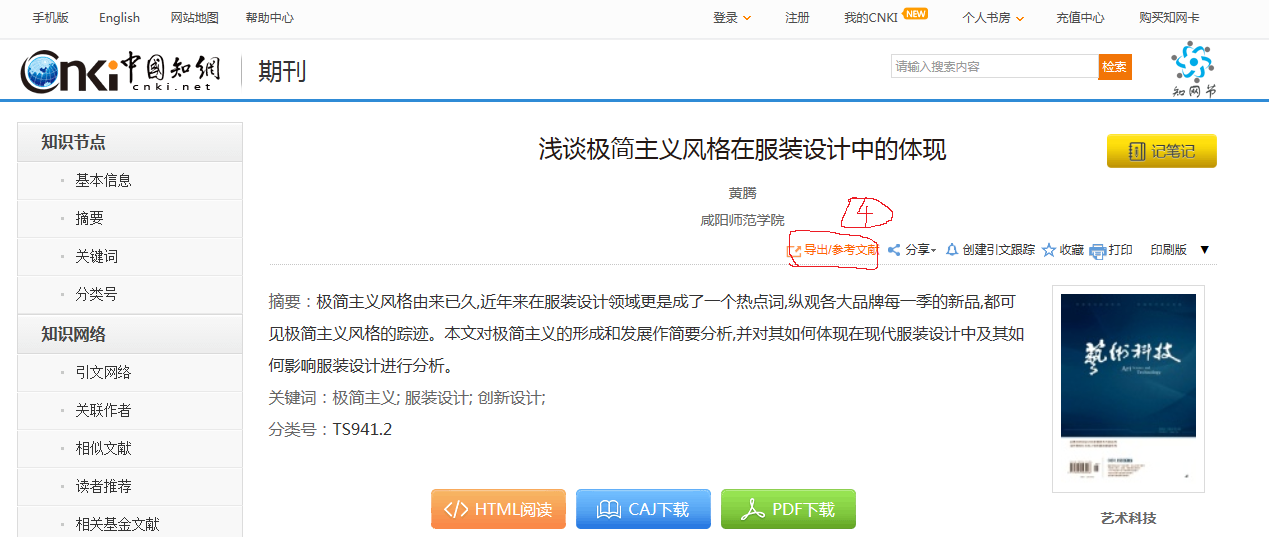 （3）进入文献文献页面，单击“复制到剪贴板”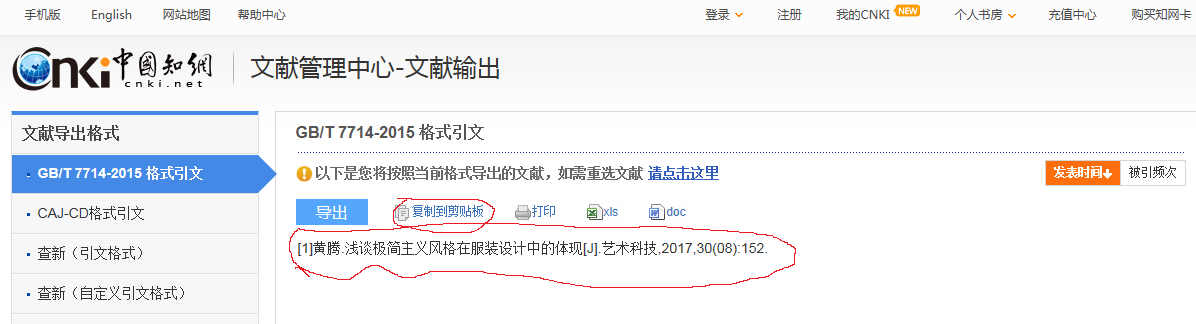 （4）在自己的Word文档中，按右键选择粘贴，参考文献自动导出到文档中[1]黄腾.浅谈极简主义风格在服装设计中的体现[J].艺术科技,2017,30(08):152.（5）对参考文献按学校的要求进行修改[1]  黄腾.浅谈极简主义风格在服装设计中的体现[J].艺术科技.2017，30(08)：152（序号后加两个空格，最后面的.去掉）（6）字号、字体编辑将字体变为五号，中文为宋体、英文变为“Times New Roman”（罗马体）[1]  黄腾.浅谈极简主义风格在服装设计中的体现[J].艺术科技.2017，30(08)：152（7）中文宋体，外文Times New Roman体的方法】①用鼠标左键选择要改变字体的文字。②选择工具栏中的字号“五号”③再选择工具栏中的字体“宋体”④再在工具栏中选择字体“Times New Roman”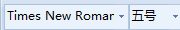 历年论文中常见问题汇总：
1、格式问题：未按照“附件：论文模板”格式撰写。
2、原创性声明中插入的手写签名的应为白色背景，不要带灰色背景。
3、摘要字数不够，应该为200-400字。
4、“第一章”要 从新的一页开始，“章”与“章”之间空一行，一个章节内不要再有空行了。
5、文章中插入图片及图释做居中设置，不要留大面积空白，最好不留空白。
6、段首空两格。7、正文（第一章至最后一章）字数不够。
8、参考文献需另起一页，单独占一页。
9、致谢需另起一页，单独占一页。姓名姓名准考证号准考证号联系电话考生单位(通讯地址)考生单位(通讯地址)考生单位(通讯地址)考生单位(通讯地址)学校、家庭或单位地址均可学校、家庭或单位地址均可学校、家庭或单位地址均可学校、家庭或单位地址均可学校、家庭或单位地址均可毕业设计环节指导教师毕业设计环节指导教师毕业设计环节指导教师毕业设计环节指导教师填写辅导分组名单内老师填写辅导分组名单内老师填写辅导分组名单内老师填写辅导分组名单内老师填写辅导分组名单内老师设计题目设计题目设计题目填写设计题目填写设计题目填写设计题目填写设计题目填写设计题目填写设计题目论文题目论文题目论文题目论文题目，跟封面上的一致论文题目，跟封面上的一致论文题目，跟封面上的一致论文题目，跟封面上的一致论文题目，跟封面上的一致论文题目，跟封面上的一致毕业设计简介填写设计简介，字号自定填写设计简介，字号自定填写设计简介，字号自定填写设计简介，字号自定填写设计简介，字号自定填写设计简介，字号自定填写设计简介，字号自定填写设计简介，字号自定论文主要内容填写论文简介，字号自定填写论文简介，字号自定填写论文简介，字号自定填写论文简介，字号自定填写论文简介，字号自定填写论文简介，字号自定填写论文简介，字号自定填写论文简介，字号自定参加毕业设计时间参加毕业设计时间参加毕业设计时间参加毕业设计时间参加毕业设计时间     20**年*月5日 至  20**年*月   日（填答辩时间）     20**年*月5日 至  20**年*月   日（填答辩时间）     20**年*月5日 至  20**年*月   日（填答辩时间）     20**年*月5日 至  20**年*月   日（填答辩时间）毕业设计评语毕业论文答辩评语毕业设计成绩毕业设计成绩毕业答辩成绩毕业考核总成绩毕业考核总成绩评定人评定人毕业设计答辩组长毕业设计答辩组长毕业设计答辩组长主考院（系）院长（主任）主考院（系）院长（主任）主考院（系）院长（主任）主考部门齐鲁工业大学自学考试办公室（章）                                         2023年9月   日（填答辩时间）齐鲁工业大学自学考试办公室（章）                                         2023年9月   日（填答辩时间）齐鲁工业大学自学考试办公室（章）                                         2023年9月   日（填答辩时间）齐鲁工业大学自学考试办公室（章）                                         2023年9月   日（填答辩时间）齐鲁工业大学自学考试办公室（章）                                         2023年9月   日（填答辩时间）图片用Word中的“插入”功能添加于此图片都放入表格中图1-1 *（图号、图名五号字空一格，在表格中居中）图1-2 *（图号、图名五号字空一格，在表格中居中）